Szervező:		Dunaferr Se, Torna szakosztály			2400 Dunaújváros, Eszperantó út 4.Kapcsolattartó:		Halász Tibor			halasztibor19@gmail.com			+36 30 459-6815Verseny ideje:		2017. március 18.Helyszín:		Dunaújvárosi Tornacsarnok			2400 Dunaújváros, Eszperantó út 4.Kategóriák:Kezdő I. (kortól független)			Kezdő II. (kortól független)10 éven aluliak (2007-ben vagy később születettek)			11-13 évesek (2006-2004 között születettek)			14-15 évesek (2003-2002 között születettek)			Junior (2001-1999 között születettek)			Felnőtt (1998-ban vagy korábban születettek)A versenyen nincs külön fiú és lány kategória, közösen versenyeznek és közösen is lesznek értékelve.Követelmények:Kezdő I.5 különböző elema 2. gyakorlat nehézségi értéke maximum 0,7Kezdő II.10 különböző elema 2. gyakorlat nehézségi értéke maximum 1,310 éven aluliak10 különböző elem1 elem hasra érkezéssel1 elem hátra érkezéssel11-13 évesek10 különböző elem1 elem hasra vagy hátra érkezéssel1 elem minimum 270o-os szaltóforgással14-15 évesek10 különböző elem1 elem hasra vagy hátra érkezéssel3 elem minimum 270o-os szaltóforgássalJunior10 különböző elem6 elem minimum 270o-os szaltóforgássalFelnőtt10 elem csavar vagy szaltóforgássalaz 1. gyakorlat elemei közül 2-t meg kell jelölni csillaggal (*) a versenylapon, amelyek nehézségi értéke hozzáadódik az 1. gyakorlat pontszámához. Ezen elemek egyike sem ismételhető a 2. gyakorlatban, ellenkező esetben az elem nehézségi értéke nem lesz számolva.A Kezdő I. és Kezdő II. kivételével minden kategóriában lesz döntő. A selejtezőből a 6 legmagasabb pontszámot elért versenyző jut a döntőbe.A pontozás a Nemzetközi Torna Szövetség (FIG) Code of Points (2017-2020) alapján történik.Díjazás:	A kategóriák 1-3. helyezettje érem díjazásban részesül. Minden résztvevő kap oklevelet.Bírók:	Minden résztvevő egyesület köteles érvényes vizsgával rendelkező bírót delegálni a versenyre, a nevezett versenyzők számának megfelelően:1-9 nevezett versenyző esetén 1 bíró10 vagy több nevezett versenyző esetén 2 bíró.Azon egyesületek, akik a bírókra vonatkozó szabályoknak nem tesznek eleget 10.000 Ft büntetést kötelesek fizetni.Nevezési díj:		1500 Ft/versenyzőA nevezési díjat a helyszínen kell befizetni a névszerinti nevezéskor leadott versenyzők száma alapján. A számlát a nevezési lapon megadott címre állítjuk ki és küldjük el a versenyt követő héten.Nevezési határidők:	Február 19. - előzetes nevezés			Március 04. - név szerinti nevezésEgyéb:	A versenyen csak az vehet részt, aki sportorvosi engedéllyel vagy a verseny idejére érvényes sportbiztosítással rendelkezik. Ezeket a regisztráció során be kell mutatni.	A versenylapokat a verseny kezdete előtt legkésőbb 2 órával le kell adni. Aki ezt elmulasztja, az nem vehet részt a versenyen.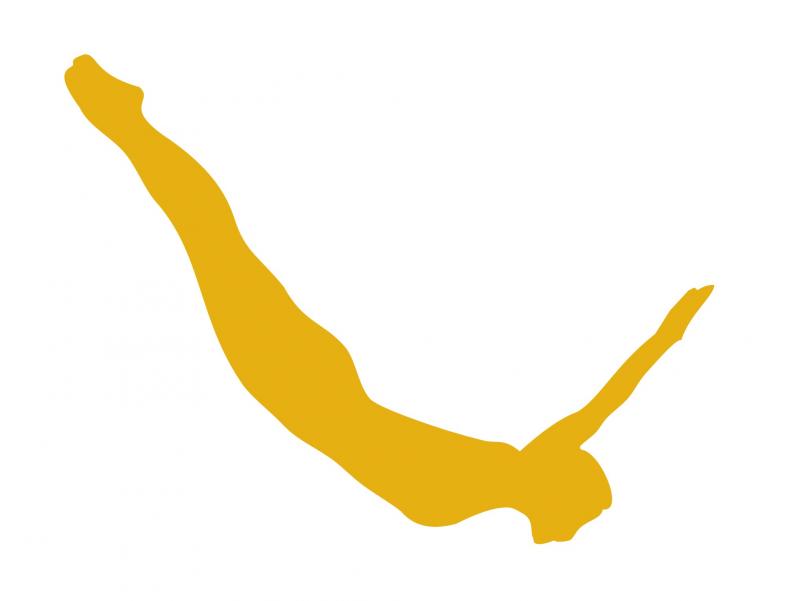 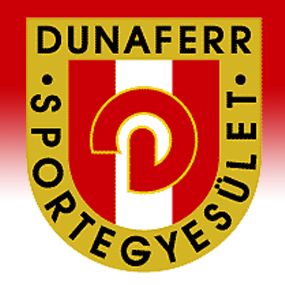 